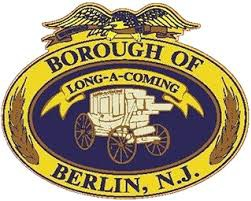 BOROUGH OF BERLIN59 S. WHITE HORSE PIKEBERLIN, NJ 08009REGULAR MEETING AGENDASEPTEMBER 8, 2022CALL TO ORDERPLEDGE OF ALLEGIANCESTATEMENT OF ADVERTISEMENT:Notice of this meeting has been provided to the Courier Post and The Philadelphia Inquirer is posted on the Borough Hall Bulletin Board stating the time and the place of the meeting. CALL:	COUNCILMAN LEN BADOLATO	COUNCILWOMAN PATRICIA CUMMINGSCOUNCILMAN KEITH HOHING			COUNCILMAN JAKE MILLER					COUNCILMAN ANDREW SIMONECOUNCIL PRESIDENT JIM PEARCEMAYOR RICK MILLER	Also present:	Solicitor, Howard Long		Acting Administrator Charleen Santora		Deputy Clerk Rachel Vondertann                          Project Manager Bill BehnkeAPPROVAL OF MINUTESWorkshop August 11, 2022Motion: ________________	 Second: _________________	RCV:  _________________Regular council meeting August 11, 2022, Motion; _____Sec.;______RCV_______.COUNCIL REPORTS:	BUILDINGS & GROUNDS			CHAIRMAN LEN BADALATOPUBLIC WORKS, STREETS, & ROADS		CHAIRMAN ANDREW SIMONEWATER & SEWER				CHAIRWOMAN PATRICIA CUMMINGSPUBLIC SAFETY				CHAIRMAN JIM PEARCECOMMUNICATION				CHAIRMAN KEITH HOHINGFINANCE 					CHAIRMAN JAKE MILLERSOLICITOR					SOLICITOR HOWARD LONGMAYOR’S REPORT				MAYOR RICK MILLERMotion to accept Council Reports: _______, Sec., ________ RCV: __________NEW BUSINESS:INTRODUCTION OF ORDINANCEORDINANCE NO. 2022-11, AN ORDINANCE AMENDING SALARY ORDINANCE 2019-01 SUPPLEMENTING CHAPTER 62 OF THE OF THE CODE OF THE BOROUGH OF BERLIN ENTITLED “SALARIES”Motion to introduce________, Sec.; _______, RCV_________Ordinance will be considered for adoption after an open public hearing to be held on Thursday, October 13, 2022 at 7 pm in the Municipal Building.UNFINISHED BUSINESS: 	2ND READING.ORDINANCE NO. 2022-10, AN ORDINANCE AUTHORIZING AMENDMENT TO THE ZONING CODE TO CHANGE VERBIAGE FROM MINIMUM TO MAXIMUM ON FLOOR AREA RATIO REQUIREMENTS IN THE C2, PC2, C3 AND PC3 DISTRICTS.Motion to open Ordinance No. 2022-10 to the public_____, Sec.; ______, RCV_______.Moton to close Ordinance No. 2022-10 to the public_____, Sec.; _____, RCV________.Motion to adopt Ordinance No. 2022-10 ________, Sec.; ______, RCV_______.RESOLUTIONS 2022-134 THROUGH 2022-153Motion to open to the public for the consent agenda ______, Sec., ______, RCV. ______.Motion to close public consent agenda______, Sec., _____, RCV_______.RES. 2022:134	A RESOLUTION AUTHORIZING THE AGREEMENT TO RENEW MEMBERSHIP IN THE CAMDEN COUNTY MUNICIPAL JOINT INSURANCE FUND EFFECTIVE DECEMBER 31, 2022, THRU JANUARY 1, 2026.	RES. 2022:135	A RESOLUTION AWARDING A COOP CONTRACT TO CRANFORD COOP # 47 CPCPS FOR A 2022 BLACK POLICE INTERCEPTOR.RES. 2022:136	A RESOLUTION AUTHORIZING THE CANCELLATION OF CERTAIN FIRE SUPPRESSION CHARGES PLUS INTEREST FOR BLOCK 1800, LOT 9 KNOWN AS THE K MART SHOPPING CENTER.RES. 2022:137	A RESOLUTION AUTHORIZING THE APPROVAL FOR PENNONI ASSOCIATES, INC. TO INSPECT ALL PLANS, REPORTS AND OTHER RELEVANT DOCUMENTS PERTAINING TO THE PROPOSED WORK AT THE CHESTNUT STREET WATER TANK FOR A NEW ANTENNA PROPOSED BY ADVANTAGE ENGINEERING FOR VERIZON CONTINGENT UPON THE POSTING OF ESCROW IN THE AMOUNT OF $1800.RES. 2022:138	A RESOLUTION AUTHORIZING PENNONI ASSOCIATES, INC TO DO WATER CONNECTION INSPECTIONS FOR THE TOWNSHIP OF BERLIN ON A PROPOSED WATERMAIN EXTENSION ON MINCK AVENUE IN BERLIN TOWNSHIP POSTING ECROW WITH THE BOROUGH AND THE PERFORMANCE BOND ON BEHALF OF EMS ENTERPRISES OF BERLIN NJRES. 2022:139	A RESOLUTION AUTHORIZING THE APPROVAL OF A PARTIAL PAYMENT IN THE AMOUNT OF $375,545.30 FOR A PIERCE IMPEL CHASSIS TO BE USED AS PART OF A FIRE APPARATUS ALREADY APPROVED BY RESOLUTION 2021-123 THROUGH HGAC COOPERATIVE PURCHASING PROGRAM UNDER CONTRACT FS12-19 FOR A SAVING OF $11,250.00RES. 2022:140	APPROVE AMUSEMENT GAMING LICENSE AG-01 FOR MONACO E KARTING LLCRES. 2022:141	A RESOLUTION AUTHORIZING THE APPROVAL OF A MERCANTILE LICENSE FOR MONACO E KARTING LLC LOCATED AT 328 SO. WHITE HORSE PIKE FOR THE USE OF A GO CART ESTABLISHMENTRES. 2022:142	A RESOLUTION AUTHORIZNG THE APPROVAL OF A SHARED SERVICE AGREMENT BETWEEN VOORHEES TOWNSHIP AND BERLIN BOROUGH FOR MUNICIPAL CLERK SERVICES.RES.2022-143	A RESOLUTION TO COMMENCE THE STARTING OF A 4 INCH FIRE SURPRESSION SYSTEM FOR MCDONALDS LOCATED AT 230 SO. WHITE HORSE PIKE SOUTH, BERLIN NJ   RES.2022-144	A RESOLUTION AUTHORIZNG THE AWARD FOR THE ANNUAL ON CALL EMERGENCY SERVICES CONTRACT TO R.D. ZEULI, INC. OF WEST BERLIN NJ FOR THE AMOUNT OF $276,006.40, THE LOWEST OF TWO BIDDERS.  RES.2022-145	A RESOLUTION AUTHORIZNIG PAYMENT # 1 FOR THE EDGEWOOD WATER MAIN PROJECT IN THE AMOUNT OF $141,895.18 TO THINK PAVERS HARDSCAPING, LLC OF MOUNT ROYAL, NJ.RES.2022-146	A RESOLUTION AUTHORIZING THE AWARD UNDER THE SOURCEWELL COOP FOR THE PURCHASE OF (1) NEW HOLLAND BACKHOE MODEL 95C IN THE AMOUNT OF $115,690.65 RES,2022-147  	A RESOLUTION AUTHORIZING THE INCREASE OF RADIO READ FEE ALSO KNOWN AS MXU FEE FROM $150. TO $160 ON REPLACEMENTS AND NEW INSTALLATIONS.RES.2022-148	A RESOLUTION AUTHORIZING THE FEES FOR TAX SALERES.2022-149	A RESOLUTION AUTHORIING THE USE OF AN ELECTRONIC TAX SALE FOR THE 2022 TAX SALE SCHEDULED FOR OCTOBER 27, 2022.RES.2022-150	PAYMENT OF THE BILLS IN THE AMOUNT OF $3,461,700.40RES.2022-151	APPROVAL FOR THE RESIGNATION OF POLICE OFFICER ANDREW JARVIS DUE TO MEDICAL REASONSRES.2022-152 	APPROVAL TO ACCEPT THE RESIGNATION CROSSING GUARD SANDRA HUFFRES.2022-153 	APPROVAL FROM BOROUGH COUNCIL TO APPROVE THE AFSCME CONTRACT FOR THE YEARS JANUARY 1, 2022, TO DECEMBER 31, 2024.Motion to open the public for the consent agenda: _________ Second: _________ Voice Vote: _________Motion to close the public for the consent agenda: _________ Second:__________ Voice Vote: _________Motion to approve consent agenda: 		            _________ Second:__________ RCV:		_________PRIVILEGE OF THE FLOORMotion to open the public portion: 			_________ Second:__________ Voice Vote:_________Motion to close the public portion:			_________ Second:__________ Voice Vote:_________GOOD OF THE ORDER  EXECUTIVE SESSIONMotion to close the meeting to the public: 		_________ Second: __________ Voice Vote: _________Motion to open the meeting to the public:	           	_________ Second: __________ Voice Vote: _________ADJOURNMotion: ________________	     Second: _________________	Voice Vote: _________________Charleen SantoraActing Admin